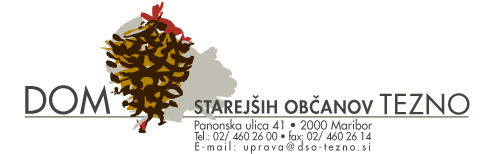 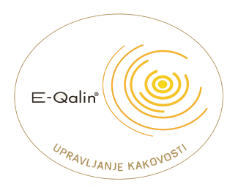 NAROČILO – DOGOVOR O DOSTAVI KOSILAPodpisan(a)______________________________________EMŠO__________________________________stanujoč(a)____________________________________________,tel. številka:________________________Pri Domu starejših občanov Tezno naročam kosilo:VRSTA KOSILA_________________________________________________________,cena ob naročilu znaša _____________EUR*KOSILO BI  RAD PREJEMAL(A) OD__________________ DO___________________OZ. ZA NEDOLOČEN ČAS.KOSILO BO DOSTAVLJENO. Cena dostave ob naročilu znaša  __________EUR**Storitev bo obračunana v skladu z vsakokrat veljavnim cenikom. KOSILO BI ŽELEL(A) PREJEMATI: vse dni v tednu			 od ponedeljka  do petka	 vsak drugi dan				 ne ob nedeljah  ali praznikih drugo__________________Svoje obveznosti bom poravnal(a) v plačilnem roku, v nasprotnem primeru ima Dom starejših občanov Tezno pravico, da dostavo ustavi brez predhodnega opozorila in stroške izterja po sodni poti.Če obveznosti ne bom poravnal(a), bo to v mojem imenu storil(a) moj pooblaščenec:Priimek in ime____________________________, naslov__________________________________________,tel. številka:___________________________, davčna številka ____________________________Podpis pooblaščenca – garanta za plačilo:____________________________________V primeru odjave naročila, se obvezujem, da bom o tem obvestil(a) Dom starejših občanov Tezno do 8. ure istega dne.V nasprotnem sem seznanjen(a), da bom moral(a) poravnati stroške za naročene storitve do dneva odpovedi. V Mariboru dne,__________________________.PODPIS NAROČNIKA OZ. POOBLAŠČENCA: ___________________________________           